Please check the website for many other activities ideas including museum visits and classroom display. Teacher: Class:TermSubject: Art and design Topic/Unit: Benin Civilisation (West Africa)Topic/Unit: Benin Civilisation (West Africa)NC references:Art: Techniques and use of materialsDT: design, Make, Evaluate Cross curricula links: Science: Plant and animal habitatsGeography: The rainforests http://www.kingdomofbenin.com/downloads.htmlknow and understand how to:improve their mastery of art and design techniques, including drawing, painting and sculpture with a range of materials; about great artists, architects and designers in history.select from and use a wider range of materials and components, including textiles and ingredients, according to their functional properties and aesthetic qualitiesknow and understand how to:improve their mastery of art and design techniques, including drawing, painting and sculpture with a range of materials; about great artists, architects and designers in history.select from and use a wider range of materials and components, including textiles and ingredients, according to their functional properties and aesthetic qualitiesLessonLesson objectivesTeaching sequenceActivityPlenaryResourcesWeek 1 To improve mastery of drawing techniques –Pencil and Charcoal,To create a drawing from observationTo use a range of drawing materialsDisplay photo of a Benin Bronze plaques on the IWB.  Use one image plaque of the Oba.Discuss:What is this?What material is the plaque made from?When was it made?Who is this person? What features can you see on his face?What is his skin tone?Draw out that this is an image of the king in bronze. Discuss shapes on the plaque: face, neck and head beads: crown, and necklace. Children to draw plaque image using charcoal and pencilDraw shape outline with pencil.Add detail with charcoal. Use fingers to smudge to achieve detail and effect.Use mini plenaries to show good examples.Improve a piece work together, ask:How can we improve the features in this drawing? Children to apply improvements suggestions to their own work.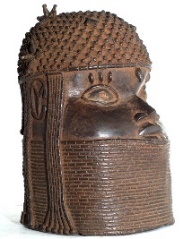 Bronze plaque photo of Benin king (from Google images).Sketch booksPencilsCharcoalPaper towelAprons (optional)Water to clean hands.Week 2To improve mastery of painting techniques –Water colour paint.To be able to develop a painting from a drawing.Children can paint their drawing from last week or draw new ones.Ask children:   What do we need to do to add colour to our drawing?What could we use?What colours do we need?Show children  Children paint their drawings using correct brown skin tone and red for king’s beads. 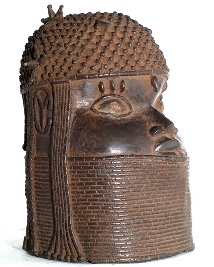 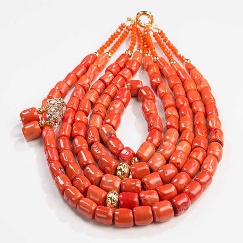 Photo of Benin beads (Google)Sketch booksOr sugar paperWater colour paintPaint brushesPaint potsWater potsPaper towelAprons (optional)Water SinkWeek 3To improve mastery of painting techniques –acrylic paintTo add details to painting AFL question:Take  a moment to look at painting from last week, what needs to be done to make it outstanding? Model to children to children how to add more detail:Paint with the very tip of your paint brush use black to make lines sharperChildren use paintbrush as a pencil to paint in detail in wet on dry background.Start to add details by painting neatly over the top of last week’s work.Use black pen to make outline stand out. 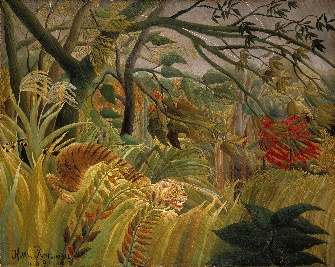  Painting from last weekWater colour paintBrushes Black pensPaint potsWater potsPaper towel SinkAprons (optional)Week 4To learn about the work of great artists in history.Naïve painter - Henri Rousseau Tiger in a tropical storm (Surprise) (1891)Cross curricular link plants and animals of the rainforests AFL: What does folk art or naïve artist mean?Inform class we will be learning about Tiger in a Tropical Storm painted by a naïve artist – HRWatch YouTube video: https://www.youtube.com/watch?v=JQYrBWnJW4sResearch his biography to inspire chn to have a go at painting a jungle scene from their imagination and from observations of photos of Rainforest plants and animals.Children to produce facts file for:H. RousseauTiger in the Storm factsInternet accessYoutubeBiography websitePen and paperWeek 5 - 6To about the work of great artists in history.Naïve painter - Henri Rousseau Tiger in a tropical storm (Surprise) (1891)Cross curricular link plants and animals of the rainforestsDisplay the paining on the IWBDiscuss: What colours can you see in this painting?What shapes can you see in this painting?What can you see happening in this painting?
What is the weather like?What sounds do you think can be heard in this painting?How does it make you feel?What is the tiger doing?Who is at the other end?Would you like to be in this painting? Why?Tell children they will be combining the skills they learnt in previous lessons to draw and paint their own version of the painting. What colours might they use?How could they make the bright colours- orange shades of green,  etc?Children to spend the next lessons:Draw their jungle plants and animalMix colours to paint their drawings of the plants and animal/sApply finishing touches e.g. bold outlines. Acrylic paint quick facts:Are made from thin plastic Stick to the small fibers of clothes and dries very quickly so can’t be washed off easily Good for outdoor paintingDisplay children’s drawing as in a portrait gallery. Children to visit each other’s work and leave their comments and feedback on post it notes. = (what they liked)? any questions they have 1 Suggestion for improvementTiger in a Tropical Storm painting Sugar paper PencilsPensacrylic paint Paint brushesPaint potWater potSinkPaper towel.Week 7To experiment with pulling and fraying fabric To select from and use a wider range of materials and components, including, textiles and ingredients, Tie and dye fabric Show children traditional Benin fabric and cloth.AFL: How did they manage to achieve the different colours?How did they get the finishing ends?Write the words:FrayingpullingTie and dye on the IWB and ask what do these words mean?Show children example of each. What do the children notice about the tie and dye patterns?How were these achieved? Show children examples of use of fraying to create patterns in the edges of cloth.  Give each child a piece of white cloth to fray the edges and then support to tie in different ways.Pull fibers off their cloth to create different patterns. Children working individually, experiment with tying the cotton with string in different ways.When satisfied, dip their cloth in dye solution to soak.Adult to take these out and dry in a safe place.Tip: children may leave their cloth unfrayed if preferred. 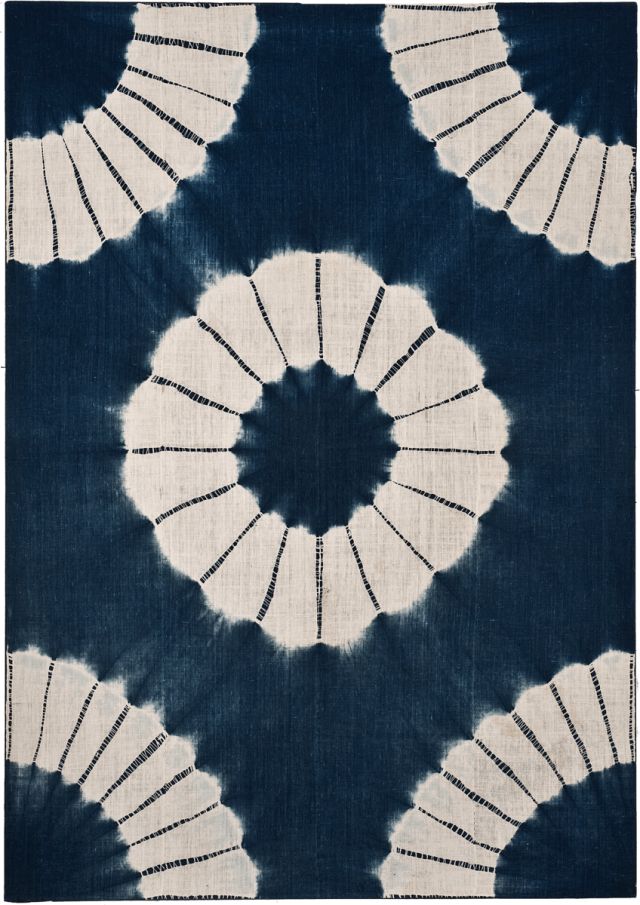 Use mini plenaries to look at progress and for children to have ongoing opportunity to evaluate their products against their own design criteria and to consider theviews of others in order to  improve their work.Hesston or White cotton clothPins White Cotton clothDifferent cloth dyesWaterThreadPaper towelStringPebbles or marbles Week 8 - 9 To use different grades of thread and needles.To learn techniques of sewing- running stitches; Knitting   Show children how to weave wool to make different shapes and patternsShow children how to thread a needleShow children how to do simple running stitches. Model creating a fabric collage with knitted wool sewn on felt.Show children African cloth products e.g. fabric purse, bag. Children could sew their tie and dye material from last week to make a product e.g. a purse.Weave wool to create different patterns.Lay on felt and use running stitches to hold in place to create fabric picture.  Completed work can be framed and sent home or displayed in class.  Children could cut and shape their tie and dye fabric into an item e.g. a purse.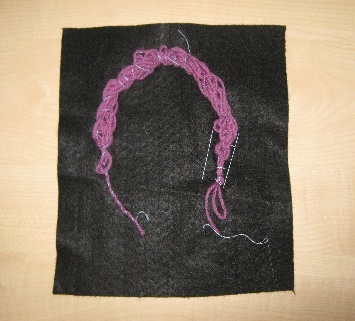 Knitting Nancy(optional)Knitting wool Sewing threadVarious sized needlesTie and dyed fabric from last lesson.Week10 To improve mastery of art and design techniques, including sculpture with a range of materials –Clay Clay relief, Clay sculpture, Clay modelling Give children a slab of clay each and show them how to work into a round flat shape.Use implements like pen covers, pencil tips etc. to create features and impressions on clay to produce e.g. tiger head, cat head, Portuguese faces etc.Show the class how to make clay sculpture modelling on YouTube videos e.g.: Play Doh mouse There are many more tutorial videos on YouTube. LO differentiation is achieved by complexity of sculpture children are expected to produce.Children create their clay sculpture on e.g.: 1.On beliefs about the Oba:SnakeCrocodileMudfish2.Bronze plaques subjects3. Benin fruitPineappleBananaPawpaw etc4. Clay model of Benin City.5. Rainforest plants and animals.6. Clay pots and bowls.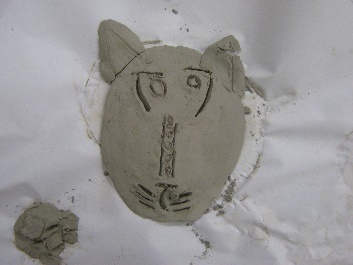 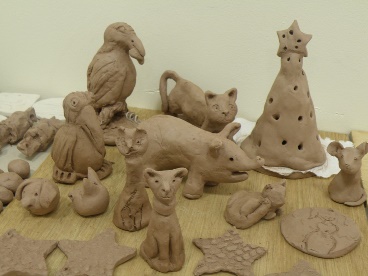 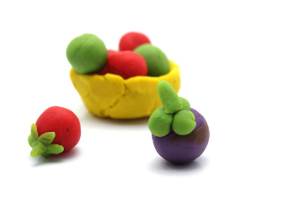  A slab of clay for each child.Modelling utensils and children’s fingers and thumbs.Photos of Benin Royal Palace art.(Google images)Click on the YouTube video links below:YouTube video1 Sculpturing lesson 1Week 11 – 12 To improve mastery of art and design techniques, including sculpture with a range of materials –Paper basket weaving Collect a good supply of newspaper.Take one page of a newspaper and cut into four long strips. Fold each strip into four and then curl to make a rope.Take 8 paper tubes and place on top of each other in the middle point.  Use tape to hold them in place.Take the newspaper rope and begin to weave around the paper tubes – over and below  keep doing this using more newspaper ropes as needed. Soon a basket will begin to form. Weave your paper ropes around the paper tubes till your basket is finished.Children weave their paper basket until complete.Tip: The shape of the basket depends on how hard the paper rope was pulled during weaving. Challenge Find a way to weave a paper basket without paper tubes.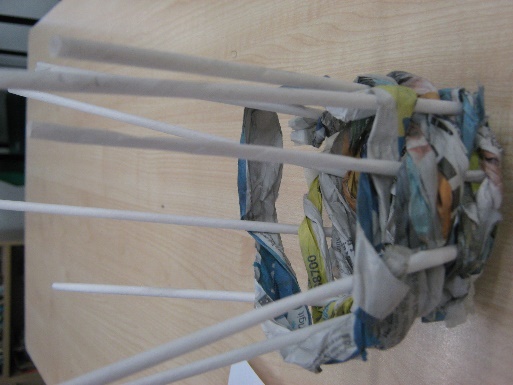 Masking tapeA good supply of NewspapersPaper tubes